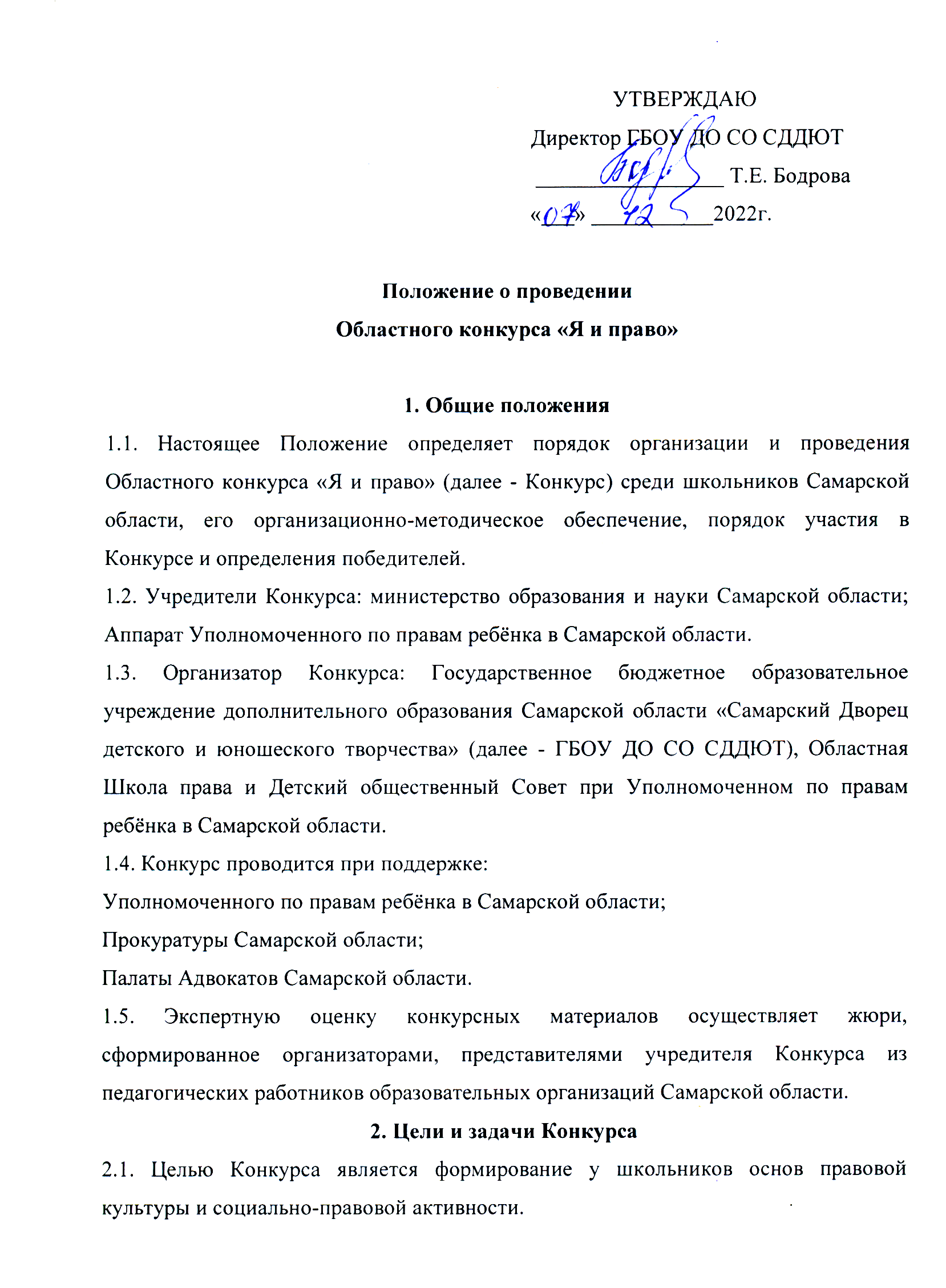                                                                 УТВЕРЖДАЮ                                                                 Директор ГБОУ ДО СО СДДЮТ                                                                              _________________ Т.Е. Бодрова                                                    «___» ___________2022г.Положение о проведении Областного конкурса «Я и право»1. Общие положения1.1. Настоящее Положение определяет порядок организации и проведения Областного конкурса «Я и право» (далее - Конкурс) среди школьников Самарской области, его организационно-методическое обеспечение, порядок участия в Конкурсе и определения победителей.1.2. Учредители Конкурса: министерство образования и науки Самарской области; Аппарат Уполномоченного по правам ребёнка в Самарской области.1.3. Организатор Конкурса: Государственное бюджетное образовательное учреждение дополнительного образования Самарской области «Самарский Дворец детского и юношеского творчества» (далее - ГБОУ ДО СО СДДЮТ), Областная Школа права и Детский общественный Совет при Уполномоченном по правам ребёнка в Самарской области.1.4. Конкурс проводится при поддержке:Уполномоченного по правам ребёнка в Самарской области;Прокуратуры Самарской области;Палаты Адвокатов Самарской области.1.5. Экспертную оценку конкурсных материалов осуществляет жюри, сформированное организаторами, представителями учредителя Конкурса из педагогических работников образовательных организаций Самарской области. 2. Цели и задачи Конкурса2.1. Целью Конкурса является формирование у школьников основ правовой культуры и социально-правовой активности.2.2. Задачи Конкурса:привлечение учащихся к пропаганде правовых знаний;активизация интеллектуального и творческого потенциала;формирование осознанного правового поведения средствами искусства. 3. Участники Конкурса3.1. В Конкурсе могут принимать участие учащиеся 5-11 классов образовательных организаций и учреждений дополнительного образования Самарской областипо двум возрастным группам: I возрастная группа - 5-8 классы, II возрастная группа - 9-11 классы и обучающиеся учреждений среднего профессионального образования.3.2. Участие в Конкурсе означает согласие авторов с настоящим Положением и последующее использование в некоммерческих целях материалов на информационных ресурсах организаторов и учредителей. 4. Содержание Конкурса4.1.Конкурс проводится по номинациям: 1. Эссе:для I возрастной группы на тему «Самое большое преступление — безнаказанность» (Б. Шоу);для II возрастной группы на тему «Свобода есть право делать все, что дозволено законом» (Ш.Монтескье). 2. Рисунок: для I возрастной группы на тему «Мои права – мои обязанности».3. Инфографика: для II возрастной группы на тему «Мои права – моя ответственность». 4. Видеоролик: для I возрастной группы на тему - «Мои права в школе»;для II возрастной группы на тему –«Несправедливость в сети – как защититься самому и помочь другим».5. Критерии оценки конкурсных работ5.1. Экспертная оценка на заочном этапе осуществляется по следующим критериям:5.1.1.Номинация «Эссе»:логичность, обоснованность и правомерность изложенной темы;новизна и оригинальность, нестандартность подхода к изложению темы;аргументированность собственной точки зрения; список использованной литературы (включая интернет-источники);эстетическое оформление работы.5.1.2. Номинация «Рисунок»:соответствие тематической направленности;оригинальность творческого замысла и исполнения работы;качество исполнения работы (композиция, цветовое решение, оформление).5.1.3. Номинация «Инфографика»: соответствие  работы заявленной  теме  и полнота  ее отражения;оригинальность сюжетно-образного решения;владение основами художественной  грамоты;качество исполнения и оформления работы.5.1.4. Номинация «Видеоролик»: раскрытие темы и сюжета; качество фильма; звуковое и музыкальное оформление; операторская работа и монтаж; новизна и оригинальность идеи и сценария.6. Требования к работам и оформлению материалаМатериалы, присланные на Конкурс должны быть оформлены в соответствии с указанными требованиями: 6.1. Номинация «Эссе»:Наличие правильно заполненной заявки участника, заверенной руководителем образовательного учреждения, в соответствии с Приложением №1 и №2 данного Положения;Объём работы 2-3 страницы, 14 TimesNewRoman, 1,5 интервал; на титульномлисте необходимо указать название учреждения, Ф.И.О. автора;Все работы будут проверены на «антиплагиат». 6.2.  Номинация «Рисунок»: Наличие заявки, заверенной руководителем образовательного учреждения, всоответствии с Приложением №1 и №2; Работы могут быть выполнены на любом материале (бумага, холст и т.д.) иисполнены в любой технике рисования (масло, акварель, тушь, цветные карандаши, мелки и т.д.), а также созданы в графическом редакторе;Представленные на Конкурс бумажные работы должны быть формата А3;Представленные на Конкурс цифровые работы должны быть в разрешении 1754x2480 или 3508х4961 пикселей в формате png.К каждой бумажнойработе прилагается этикетаж (Приложение №4), размер 8x4 см. Этикетка прикрепляется в правом нижнем углу лицевой стороны работы;Каждый документ с графической работой подписывается по типу: ФИО автора, название работы, название образовательного учреждения с указанием населенного пункта (Приложение №5)Фотография бумажной работы присылается на почту m_iniciativa@pioner-samara.ruОригинал графической работы присылается на почту m_iniciativa@pioner-samara.ru6.3. Номинация «Инфографика»:Наличие заявки, заверенной руководителем образовательного учреждения, всоответствии с Приложением №1 и №2;Представленные на Конкурс цифровые работы должны быть в разрешении 1754x2480 или 3508х4961 пикселей в формате png.Инфографика выполняется в любой технике на усмотрение автора;Каждый документ с графической работой подписывается по типу: ФИО автора, название работы,название образовательного учреждения с указанием населенного пункта (Приложение №5)Оригинал цифровой работы присылается на почту m_iniciativa@pioner-samara.ru6.4. Номинация «Видеоролик»: Наличие заявки, заверенной руководителем образовательного учреждения, всоответствии с Приложением № 3 и №2;Конкурсные работы принимаются в форматах: AVI, MPG, WMV, MOV, MKV, DivX, FLV (FlashVideo). Видео продолжительностью не более 3 минут;Качество должно быть приемлемым (Рекомендованное качество 720p).6.5. Жюри оставляет за собой право отклонить материалы, оформленные с нарушениями данных требований. 7. Сроки и порядок проведения Конкурса7.1. Для участия в Конкурсе авторы направляют до 30 декабря 2022 года по электронной почте m_iniciativa@pioner-samara.ru заявку (Приложение № 1) и материалы с обязательной пометкой «Конкурс «Я и право», а также зарегистрироваться на сайте «Навигатор дополнительного образования детей Самарской области» по ссылке https://navigator.asurso.ru/additional-education/meetings/22637.2. В срок с 30 декабря 2022 по 20января 2023 года проводится экспертиза работ.7.3. Дата, место и время проведения церемонии награждения будут сообщены дополнительно в информационных письмах.8. Подведение итогов Конкурса8.1.Присланные на Конкурс работы не рецензируются и не возвращаются авторам.8.2. Все конкурсанты получают именные сертификаты участников Областного Конкурса «Я и право».8.3. В каждой возрастной группе определяется одно первое, одно второе, и два третьих места. Оргкомитет оставляет за собой право изменения общего количества призовых мест.8.4. Победители Конкурса (1 место) награждаются дипломами министерства образования и науки Самарской области. Участники, занявшие 2 и 3 места, награждаются дипломами организаторов.9. Контактная информацияПо интересующим Вас вопросам можно связаться с координатором Конкурса: Сизова Елизавета Алексеевна – педагог-организатор РЦ РДШ ГБОУ ДО СО СДДЮТ. Г.Самара, ул. Куйбышева, 151 каб.48 тел.,8 (846) 333-55-60e-mail: m_iniciativa@pioner-samara.ruwww.pioner-samara.ruПриложение №1Форма заявки на участие в Областном конкурсе «Я и право»*Территориальное управление _________________Образовательное учреждение ________________________________Данные будут указаны в наградной документацииНоминация ______________________Подпись руководителя образовательного учреждения«___» ____________ 2022г. *Заявка направляется в формате doc, docx и pdf.Приложение №2Лист согласования персональных данныхЯ, ___________________________________________________________ в настоящем, заполняя данную заявку, даю согласие на обработку моих персональных данных в соответствии с требованиями Федерального закона № 152-ФЗ «О персональных данных» в целях организации, проведения, подведения итогов Конкурса.Я согласен (а), что следующие сведения: ФИО, название и номер учебного заведения могут быть указаны на дипломах и могут быть размещены на сайтах в списках победителей и призёров Конкурса. Прошу прекратить обработку персональных данных о достижениях, целей и завершению сроков Конкурса.______________                                                                       ____________Дата заполнения                                                                             ПодписьР.S. Согласие на обработку персональных данных детей до 14 лет дают родители.Приложение №3Форма заявки на Конкурс «Видеоролик»Подпись руководителя образовательной организации«____»____________2022 г.Приложение №4Форма заявки на Конкурс рисунковЭтикетаж конкурсных работНазвание работы________________________________________Фамилия имя участника, класс_____________________________Название образовательного учреждения с указанием населенного пункта______________________________________ФИО педагога полностью___________________________Приложение №5  Пример подписания цифровой работы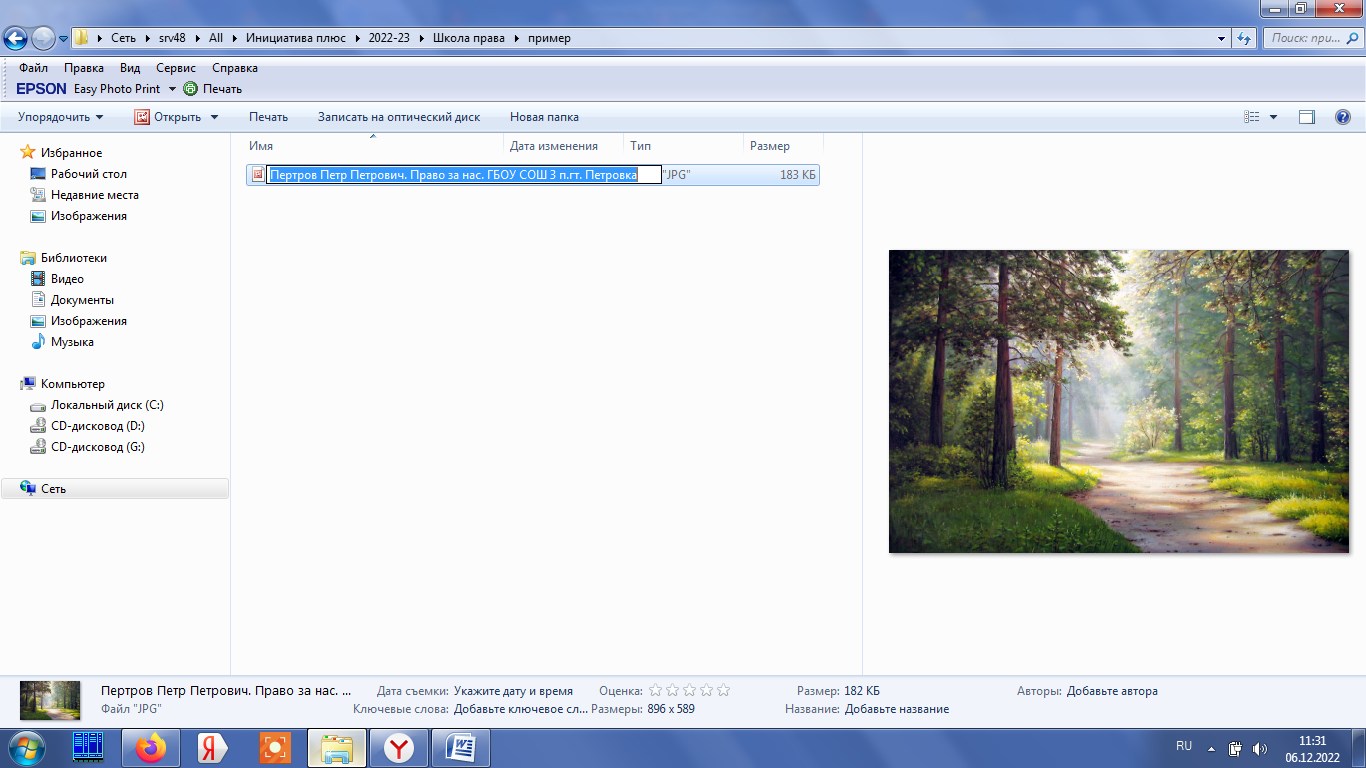 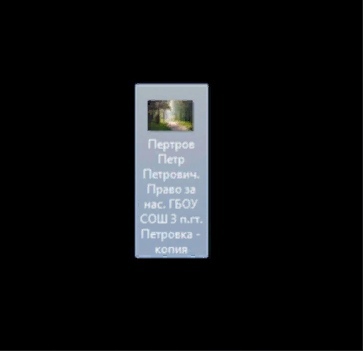 №п/пФИО участникаФИО педагога (контактный телефон)Возрастная категория, классКонтакты участника (телефон, почта и ссылка на социальную сеть)Учреждение/организация (в соответствии с уставом) и съёмочная группа/ название объединения (если есть) Название работы Краткий сюжет Фильм о…....Хронометраж фильма Количество участников съёмочной группы Руководитель съёмочной группы ФИО участников съёмочной группы с указанием возраста и вида деятельности Ссылка на видеоКонтакты (телефон, e-mail) 